РЕШЕНИЕРассмотрев проект решения Городской Думы Петропавловск-Камчатского городского округа о внесении изменения в решение Городской Думы Петропавловск-Камчатского городского округа от 08.11.2012 № 11-р                     «Об утверждении состава постоянных комитетов и комиссий Городской Думы Петропавловск-Камчатского городского округа», внесенный заместителем председателя Городской Думы Петропавловск-Камчатского городского округа, председателем Комитета по местному самоуправлению и межнациональным отношениям Кирносенко А.В., в соответствии со статьей 9 Регламента Городской Думы Петропавловск-Камчатского городского округа, Городская Дума Петропавловск-Камчатского городского округаРЕШИЛА:1. Внести в решение Городской Думы Петропавловск-Камчатского городского округа от 08.11.2012 № 11-р «Об утверждении состава постоянных комитетов и комиссий Городской Думы Петропавловск-Камчатского городского округа» изменение, изложив пункт 5 в следующей редакции:2. Настоящее решение вступает в силу со дня его принятия.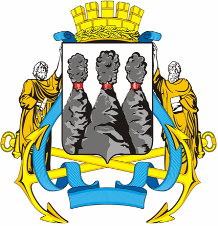 ГОРОДСКАЯ ДУМАПЕТРОПАВЛОВСК-КАМЧАТСКОГО ГОРОДСКОГО ОКРУГАот 22.04.2015 № 741-р32-я сессияг.Петропавловск-КамчатскийО внесении изменения в решение Городской Думы Петропавловск-Камчатского городского округа 
от 08.11.2012 № 11-р «Об утверждении состава постоянных комитетов               и комиссий Городской Думы Петропавловск-Камчатского городского округа»«5) Комитет по собственности, земельным отношениям, предпринимательству и инвестициям:«5) Комитет по собственности, земельным отношениям, предпринимательству и инвестициям:«5) Комитет по собственности, земельным отношениям, предпринимательству и инвестициям:председатель Комитета:председатель Комитета:председатель Комитета:Чеботарев К.Ю.-депутат Городской Думы по избирательному округу    № 7;заместители председателя Комитета:заместители председателя Комитета:заместители председателя Комитета:Калашников В.Ю.-депутат Городской Думы по единому муниципальному избирательному округу;Камгазов А.М.-депутат Городской Думы по избирательному округу    № 4;Кирносенко А.В.-заместитель председателя Городской Думы, председатель Комитета по местному самоуправлению и межнациональным отношениям; депутат Городской Думы по избирательному округу № 5;члены Комитета:члены Комитета:члены Комитета:Долгунков А.А.-депутат Городской Думы по единому муниципальному избирательному округу;Кнерик В.А.-депутат Городской Думы по единому муниципальному избирательному округу;Комиссаров В.В. -депутат Городской Думы по избирательному округу    № 6;Питерский А.А.-депутат Городской Думы по избирательному округу    № 1;Сароян С.А.-депутат Городской Думы по избирательному округу    № 7;Тимофеев Д.Р.-депутат Городской Думы по единому муниципальному избирательному округу;».Глава Петропавловск-Камчатского городского округа, исполняющий полномочия председателя Городской ДумыК.Г. Слыщенко